TECHNESCNPJ: 57.238.099/0001-81FORMULÁRIO DE SOLICITAÇÃO DE ACESSO AOS DIREITOS DOS TITULARES DE DADOS PESSOAISPor favor, preencha os campos abaixo para que possamos analisar e apresentar as respostas cabíveis à sua solicitação.Nome:                                                                                                        Matrícula:                                                                                        E-mail:                                                                                                       Telefone:                                                                                                       Você é atualmente contratado para trabalhar na TECHNES (empregado, trabalhador, contratado, autônomo)?(   ) Sim(   ) NãoSe você respondeu “Sim” à última pergunta, por favor, informe o departamento/local onde trabalha atualmente e a data de início. Departamento:                                           Data de inícioSe você respondeu “Não”, por favor indique seu relacionamento com a TECHNES:(   ) Ex-contratado                   (  ) Candidato               (  ) Parceiro(   ) Ex-funcionário                  (   ) Cliente                   Outro:                        Se você é um ex-funcionário, por favor informe o departamento onde trabalhou e as datas de início e término das suas atividades na TECHNES:Qual o motivo da solicitação?(  ) Confirmação de processamento                       (   ) Acesso           (  ) Correção de dados                                         (   ) Portabilidade de dados(  ) Informação                                                   (   ) Eliminação de dados(  ) Anonomização/bloqueio de dadosDetalhes da solicitaçãoPor favor, use este espaço para descrever, com máximo de detalhes possível, sua solicitação, listando, se possível, os dados relacionados ao seu pedido. Se for o caso, por favor, inclua quaisquer datas que achar relevantes para as informações procuradas. Poderemos processar sua solicitação com muito mais celeridade se você for capaz de nos dizer exatamente os dados a que está se referindo.Declaração do titular:Confirmo que sou o titular ou representante legal dos dados referenciados nesta solicitação, sendo todas as informações fornecidas verdadeiras. Eu entendo que a TECHNES poderá entrar em contato comigo para obter mais detalhes sobre meu pedido e que posso ser obrigado a fornecer provas para se verificar minha identidade.Local, data                                                 Assinatura               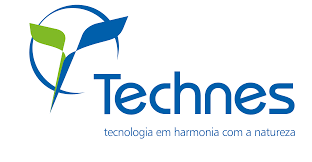 